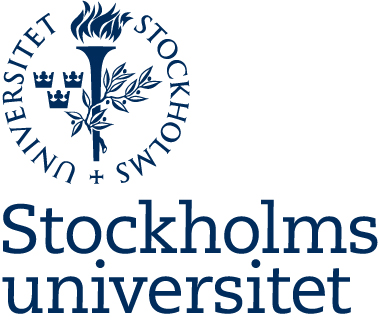 Checklist  pre-departureAccommodationResearch if it is possible to apply for accommodation through the University or if they give some advice. HousingAnywhere is a network for students who need to lease or rent out https://housinganywhere.com/Adapt to a new environmentDownload app for public transport Download app Chinese dictionary and image translation: https://www.pleco.com/Download maps Skype translatorThe living abroad website, by expats for expats: http://www.expat-blog.com/Finances Make sure to bring local currency, approx. 1 000 SEK. Check if the country requires you to show a certain amount     of money to cover you living expenses. InsuranceRead the full term and conditions of the insurance Student UT in order to decide if you must buy a separateinsurance. It is very important to have a comprehensive insurance.Letter of AcceptanceReceived the acceptance letter? Email a copy of the acceptance letter with the exact semester date to us asap.You must be registered as an outgoing exchange student in Ladok. Otherwise no insurance (Student UT) or CSN.Medication Get a doctor´s certificate if you need to bring medication.PassportEnsure your passport is valid during the exchange and 6 months after. TaxiCheck the cost of a trip to the city. When order a cab in Asia, tell the closest cross road not the street. Bring a note  with the address in Chinese to the taxi driver. Travel arrangementsMake sure to not arrive a Friday night or at the weekend/ a public holiday if you would like to reach the contactperson. If possible, return to Stockholm in time for the start of spring semester. VisaCheck the rules that apply to visas and residence permit in good time. It may take time to obtain a visa due to they are closed at both Sweden´s and the home country´s public holiday. Apply as soon you receive the acceptance letter from the partner university. When you arrive 	Register at the local authorityResearch if and where to register your presence in the country. Attend the Orientation SessionInformation to prepare you for academic and social life.Study systemKeep in mind that: Courses at our partner universities often correspond to computer science not to computer and systems sciences. Courses in parallel during the semester with an examination period at the end of the semester.The study system may differ from our, e.g. compulsory attendance.  Be sure to have access to all study platforms so that you don’t miss important information for instance changes of your schedule. Course changes Courses may be full or canceled in the beginning of the exchange programme.  Please fill out “Choice of courses_exchange” and send it to svl@dsv.su.seHave a great exchange period!Good luck!International Coordinator DSV International OfficeDepartment of Computer and Systems Sciencesexchange-out@dsv.su.se